Комитет администрации Ребрихинского района по образованиюМуниципальное казенное общеобразовательное учреждение                                                     «Беловская средняя общеобразовательная школа»Ребрихинского района Алтайского краяФункциональная грамотность1 классРазработана Ганштейн Мария ИвановнаБелово   2022гПояснительная записка.Программа курса внеурочной деятельности для 1 класса «Функциональная грамотность» разработана в соответствии с требованиями Федерального государственного образовательного стандарта начального общего образования, требования к основной образовательной программе начального общего образования.Программа «Функциональная грамотность» составлена на основе авторского курса программы «Функциональная грамотность» для 1 класса (авторы-составители М.В. Буряк, С.А. Шейкина). Программа «Функциональная грамотность» учитывает возрастные, общеучебные и психологические особенности младшего школьника. Цель программы: создание условий для развития функциональной грамотности. Программа разбита на четыре блока: «Читательская грамотность», «Математическая грамотность», «Финансовая грамотность» и «Естественно-научная грамотность».Целью изучения блока «Читательская грамотность» является развитие способности учащихся к осмыслению письменных текстов и рефлексией на них, использования их содержания для достижения собственных целей, развития знаний и возможностей для активного участия в жизни общества. Оценивается не техника чтения и буквальное понимание текста, а понимание и рефлексия на текст, использование прочитанного для осуществления жизненных целей. Целью изучения блока «Математическая грамотность» является формирование у обучающихся способности определять и понимать роль математики в мире, в котором они живут, высказывать хорошо обоснованные математические суждения и использовать математику так, чтобы удовлетворять в настоящем и будущем потребности, присущие созидательному, заинтересованному и мыслящему гражданину. Целью изучения блока «Финансовая грамотность» является развитие экономического образа мышления, воспитание ответственности нравственного поведения в области экономических отношений в семье, формирование опыта применения полученных знаний и умений для решения элементарных вопросов в области экономики семьи. Целью изучения блока «Естественно-научная грамотность» является формирование у обучающихся способности использовать естественно-научные знания для выделения в реальных ситуациях проблем, которые могут быть исследованы и решены с помощью научных методов, для получения выводов, основанных на наблюдениях и экспериментах. Эти выводы необходимы для понимания окружающего мира, тех изменений, которые вносит в него деятельность человека, и для принятия соответствующих решений. Программа курса внеурочной деятельности «Функциональная грамотность» рассчитана на 66 часов и предполагает проведение 2 занятия в неделю. Срок реализации 1 год В первом полугодии проводятся занятия по формированию читательской и естественнонаучной грамотности, во 2 полугодии - по формированию математической финансовой грамотности. Если учитель считает необходимым, последовательность проведения занятий можно изменить. Формы организации занятий:Предметные недели;Библиотечные уроки;Деловые беседы;Практические упражненияПЛАНИРУЕМЫЕ РЕЗУЛЬТАТЫ ОСВОЕНИЯ КУРСАПрограмма обеспечивает достижение следующих личностных, метапредметных результатов.Личностные результаты изучения курса:- осознавать себя как члена семьи, общества и государства: участие в обсуждении финансовых проблем семьи, принятии решений о семейном бюджете;- овладевать начальными навыками адаптации в мире финансовых отношений: сопоставление доходов и расходов, простые вычисления в области семейных финансов;-  осознавать личную ответственность за свои поступки;- уметь сотрудничать со взрослыми и сверстниками в различных ситуациях.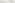 Метапредметные результаты изучения курса:Познавательные:- осваивать способы решения проблем творческого и поискового характера: работа над проектами иисследованиями;- использовать различные способы поиска, сбора, обработки, анализа и представления информации; - овладевать логическими действиями сравнения, обобщения, классификации, установления аналогий и причинно-следственных связей, построений рассуждений, отнесения к известным понятиям;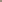 - использовать знаково-символические средства, в том числе моделирование;- ориентироваться в своей системе знаний: отличать новое от уже известного; - делать предварительный отбор источников информации: ориентироваться в потоке информации; - добывать новые знания: находить ответы на вопросы, используя учебные пособия, свой жизненный опыт и информацию, полученную от окружающих; - перерабатывать полученную информацию: сравнивать и группировать объекты;- преобразовывать информацию из одной формы в другую.Регулятивные:- проявлять познавательную и творческую инициативу; - принимать и сохранять учебную цель и задачу, планировать ее реализацию, в том числе во внутреннем плане;- контролировать и оценивать свои действия, вносить соответствующие коррективы в их выполнение;- уметь отличать правильно выполненное задание от неверного;- оценивать правильность выполнения действий: самооценка и взаимооценка, знакомство с критериями оценивания.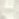 Коммуникативные:- адекватно передавать информацию, выражать свои мысли в соответствии с поставленными задачами и отображать предметное содержание и условия деятельности в речи;- слушать и понимать речь других; - совместно договариваться о правилах работы в группе; - доносить свою позицию до других: оформлять свою мысль в устной и письменной речи (на уровне одного предложения или небольшого текста); 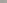 - учиться выполнять различные роли в группе (лидера, исполнителя, критика).Предметные результаты изучения блока «Читательская грамотность»:- способность понимать, использовать, оценивать тексты размышлять о них и заниматься чтением для того, чтобы достигать своих целей, расширять свои знания и возможности, участвовать в социальной жизни;- умение находить необходимую информацию в прочитанных текстах;-  умение задавать вопросы по содержанию прочитанных текстов; - умение составлять речевое высказывание в устной и письменной форме в соответствии с поставленной учебной задачей.Предметные результаты изучения блока «Етественно - научная грамотность»: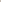 - способность осваивать и использовать естественно-научные знания для распознания и постановки вопросов, для освоения новых знаний, для объяснения естественно-научных явлений и формулирования основанных на научных доказательствах выводов;- способность понимать основные; особенности естествознания как формы человеческого познания.Предметные результаты изучения блока «Математическая грамотность»: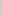 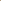 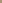 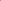 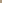 - способность формулировать, применять и интерпретировать математику в разнообразных контекстах;- способность проводить математические рассуждения;- способность использовать математические понятия, факты, чтобы описать, объяснить и предсказывать явления;- способность понимать роль математики в мире, высказывать обоснованные суждения и принимать решения, которые необходимы конструктивному,    активному и размышляющему человеку.Предметные результаты изучения блока «Финансовая грамотность»:- понимание и правильное использование финансовых терминов;- представление о семейных расходах и доходах; - умение проводить простейшие расчеты семейного бюджета; 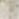 - представление о различных видах семейных доходов;- представление о различных видах семейных расходов; - представление о способах экономии семейного бюджета.ОЦЕНКА ДОСТИЖЕНИЯ ПЛАНИРУЕМЫХ РЕЗУЛЬТАТОВОбучение ведется на безотметочной основе.Для оценки эффективности занятий можно использовать следующие показатели: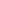 - степень помощи, которую оказывает учитель учащимся при выполнении заданий;- поведение детей на занятиях: живость, активность, заинтересованность обеспечивают положительные результаты;- результаты выполнения тестовых заданий и заданий из конкурса эрудитов, при выполнении которых выявляется, справляются ли ученики с ними самостоятельно;- косвенным показателем эффективности занятий может быть повышение качества успеваемости по математике, русскому языку, окружающему миру, литературному чтению и др.Содержание программы 1 класс (66 ч)Календарно-тематическое планирование (1 класс)ЛИСТ  ВНЕСЕНИЯ  ИЗМЕНЕНИЙ И ДОПОЛНЕНИЙРАССМОТРЕНОСОГЛАСОВАНОУТВЕРЖДАЮметодическим объединением учителейПротокол № ____ от «__» ____________Заместителем директора по УВР____________ А.В. Севостьянова«___» _____________ 2022 годаДиректор школы ____________ М.В. Головчук«___» _____________ 2022 года№ п/пРаздел Кол-во часовСодержаниеФормы внеурочной деятельности1Читательская грамотность22222222В. Бианки. Лис и мышонок.Русская народная сказка. Мороз и заяц.В. Сутеев. Живые грибы.Г. Цыферов. Петушок и солнышко.М. Пляцковский. Урок дружбы.Грузинская сказка. Лев и заяц.Русская народная сказка. Как лиса училась летать.Е. Пермяк. Четыре брата.Библиотечные уроки;Деловые беседы;Участие в научно-исследовательских дискуссиях;Практические упражненияИтого162.Математическая грамотность22222222Про курочку рябу, золотые и простые яйца.Про козу, козлят и капусту.Про петушка и жерновцы.Как петушок и курочки делили бобовые зернышки.Про наливные яблочки.Про Машу и трех медведей.Про старика, старуху, волка и лисичку.Про медведя, лису и мишкин мед.Библиотечные уроки;Деловые беседы;Участие в научно-исследовательских дискуссиях;Практические упражненияИтого163.Финансовая грамотность22222222За покупками.Находчивый колобок.День рождения мухи-цокотухи.Буратино и карманные деньги.Кот Василий продает молоко.Лесной банк.Как мужик и медведь прибыль делили.Как мужик золото менял.Библиотечные уроки;Деловые беседы;Участие в научно-исследовательских дискуссиях;Практические упражненияИтого164.Естественно-научная грамотность222222222Как Иванушка хотел попить водицы.Пятачок, Винни-пух и воздушный шарик.Про репку и другие корнеплоды.Плывет, плывет кораблик.Про Снегурочку и превращения воды.Как делили апельсин.Крошка енот и Тот, кто сидит в пруду.Иванова соль.В. Сутеев. Яблоко. Библиотечные уроки;Деловые беседы;Участие в научно-исследовательских дискуссиях;Практические упражненияИтого18Итого66№ п/пДата проведенияТема занятияВсего часовВ. Бианки. Лис и мышонок.1В. Бианки. Лис и мышонок.1Русская народная сказка. Мороз и заяц.1Русская народная сказка. Мороз и заяц.1В. Сутеев. Живые грибы.1В. Сутеев. Живые грибы.1Г. Цыферов. Петушок и солнышко.1Г. Цыферов. Петушок и солнышко.1М. Пляцковский. Урок дружбы.1М. Пляцковский. Урок дружбы.1Грузинская сказка. Лев и заяц.1Грузинская сказка. Лев и заяц.1Русская народная сказка. Как лиса училась летать.1Русская народная сказка. Как лиса училась летать.1Е. Пермяк. Четыре брата.1Е. Пермяк. Четыре брата.1Про курочку рябу, золотые и простые яйца.1Про курочку рябу, золотые и простые яйца.1Про козу, козлят и капусту.1Про козу, козлят и капусту.1Про петушка и жерновцы.1Про петушка и жерновцы.1Как петушок и курочки делили бобовые зернышки.1Как петушок и курочки делили бобовые зернышки.1Про наливные яблочки.1Про наливные яблочки.1Про Машу и трех медведей.1Про Машу и трех медведей.1Про старика, старуху, волка и лисичку.1Про старика, старуху, волка и лисичку.1Про медведя, лису и мишкин мед.1Про медведя, лису и мишкин мед.1За покупками.1За покупками.1Находчивый колобок.1Находчивый колобок.1День рождения мухи-цокотухи.1День рождения мухи-цокотухи.1Буратино и карманные деньги.1Буратино и карманные деньги.1Кот Василий продает молоко.1Кот Василий продает молоко.1Лесной банк.1Лесной банк.1Как мужик и медведь прибыль делили.1Как мужик и медведь прибыль делили.1Как мужик золото менял.1Как мужик золото менял.1Как Иванушка хотел попить водицы. 1Как Иванушка хотел попить водицы. 1Пятачок, Винни-пух и воздушный шарик.1Пятачок, Винни-пух и воздушный шарик.1Про репку и другие корнеплоды.1Про репку и другие корнеплоды.1Плывет, плывет кораблик.1Плывет, плывет кораблик1Про Снегурочку и превращения воды.1Про Снегурочку и превращения воды.1Как делили апельсин.1Как делили апельсин.1Крошка енот и Тот, кто сидит в пруду.1Крошка енот и Тот, кто сидит в пруду.1Иванова соль.1Иванова соль.1В. Сутеев. Яблоко.1В. Сутеев. Яблоко.1№п/пДатаХарактеристика измененияРеквизиты документа, которым закреплено изменениеПодпись сотрудника, внесшего изменение